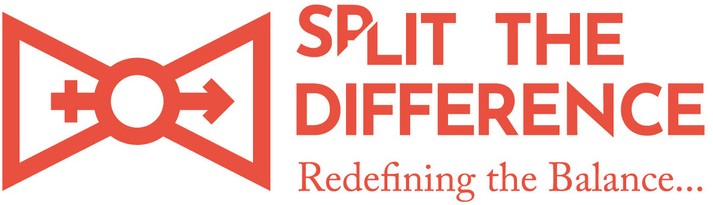 [Your Name] [Your Address] [City, Postal Code] [Date][MP's Name] [MP's Address] [City, Postal Code]Dear [MP's Name],Subject: Urgent Action Needed to Address the Failings of the Child Maintenance ServiceI hope this letter finds you well. I am writing to bring to your attention the critical issues plaguing the Child Maintenance Service (CMS) and as a constituent I would like to request your immediate support in addressing the major, life changing problems that have adversely affected thousands of paying parents, including myself.On the 5th of July 2023, a collaborative group of organisations and professionals are joining an 18-month campaign founded by Split the Difference. As an organisation dedicated to human rights, they and parents from all over the UK will hold an event in Parliament to raise awareness of the gross failings of the Child Maintenance Service. As a paying parent who has personally experienced what can only be defined as brutal, fraudulent activity within the CMS, I kindly request your attendance at this Parliamentary event to receive and acknowledge the comprehensive report formulated by Split the Difference that is the result of 18 months research.The report, which has been meticulously compiled, includes the results of a very damning consultation questionnaire.  This was formulated evaluating the CMS’s implementation of legislation, guidance and policy in multiple areas, i.e., CMS, Bullying and Harassment and others.  This extensive evidence, also includes case studies, providing a thorough analysis of the CMS and its illegal, mis-management of paying parents accounts. It reveals a disturbing pattern of systematic abuse by a department that blatantly disregards legislation, guidance, and policy. The findings within this report highlight the urgent need for intervention to rectify the ongoing failings within the CMS and restore its original purpose of safeguarding the welfare and financial stability of children and families.Given the consistent findings and presentation of gross mismanagement by the governments own departments to parliamentary hearings i.e. National Audit Office. Reporting that goes back over three decades, and the compelling evidence I will personally share with you on the 5th of July 2023, I urge you to take decisive steps to support a public inquiry, advocate for accountability. I also urge you too demand the decommissioning of the Child Maintenance Service, as stated within the National Audit report which will also be shared.There is a need within the current political environment for leaders to support evidence-based action to build trust within our communities.  I believe that your active involvement in this matter will send a powerful message to the government and your constituents, demonstrating your commitment to addressing the grave failings within the CMS and ensuring that justice is served for paying parents and their children. This is a crucial opportunity to make a meaningful difference and bring about much-needed reform.What Split the Difference has found through working with parents and volunteers is that this agency works for no one.Thank you for accepting my request. I eagerly anticipate your response and hope to have your presence at the event on the 5th of July 2023. Should you require any additional information or have any further questions, please do not hesitate to contact me.Yours faithfully,[Your Name]Email: talk2us@split-the-difference.com	Web: www.split-the-difference.com